BỆNH VIỆN BẠCH MAI             TRƯỜNG CAO ĐẲNG Y TẾ BẠCH MAI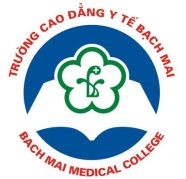 QUY TRÌNHGIẢI QUYẾT SỰ CỐ Y KHOA ĐỐI VỚI SINH VIÊNQT.22.CĐYTMỤC ĐÍCHQuy định thống nhất trình tự các bước giải quyết khi phát sinh sự cố y khoa tại các khoa lâm sàng và cận lâm sàng khi sinh viên Trường Cao đẳng Y tế Bạch Mai tham gia thực tập bệnh viện nhằm kịp thời khắc phục, hạn chế thấp nhất, phòng ngừa thiệt hại gây ra cho người bệnh tại các đơn vị và rút kinh nghiệm cho sinh viên khi tham gia thực tập Bệnh viện.PHẠM VI ÁP DỤNGÁp dụng đối với Sinh viên khi tham gia thực tập Bệnh viện tại tất cả các khoa lâm sàng và cận lâm sàng trong Bệnh viện Bạch Mai và các cơ sở thực tập.TÀI LIỆU THAM KHẢOQuy chế bệnh viện – Nhà xuất bản Y học năm 1997.Quyết định số 417/QĐ-BM của Giám đốc bệnh viện, ngày 20/3/2016 ban hành Quy định Quản lý sự cố y khoa.Quyết định số 999/QĐ-BM của Giám đốc bệnh viện, ngày 15/5/2017 ban hành Quy định An toàn người bệnh.THUẬT NGỮ VÀ TỪ VIẾT TẮT4.1. Giải thích thuật ngữ:Sự cố y khoa là hiện tượng bất thường xảy ra trong quá trình khám chữa bệnh, có thể đã ảnh hưởng trực tiếp hay chưa ảnh hưởng trực tiếp đến người bệnh.NỘI DUNG QUY TRÌNHHỒ SƠPHỤ LỤCNgười viếtNgười kiểm traNgười phê duyệtHọ và tênBS. Phùng Quốc Điệp   Trường CĐYT: BSCKII. Trương Thị Thu Hương   P. QLCL:GS.TS.Ngô Quý ChâuKý   Trường CĐYT: BSCKII. Trương Thị Thu Hương   P. QLCL:TRƯỜNG CAO ĐẲNG Y TẾ BẠCH MAIQUY TRÌNHGIẢI QUYẾT SỰ CỐ Y KHOA ĐỐI VỚI SINH VIÊNMã số: QT.22.CĐYTNgày ban hành: 11.3.2020Lần ban hành: 01Người có liên quan phải nghiên cứu và thực hiện đúng các nội dung của quy trình/ quy định/ hướng dẫn này.Mỗi đơn vị được cung cấp 01 bản có đóng dấu Kiểm soát của phòng Quản lý chất lượng. Các đơn vị khi có nhu cầu sửa đổi, bổ sung thêm tài liệu, đề nghị liên hệ với phòng Quản lý chất lượng để được hỗ trợ.Người có liên quan phải nghiên cứu và thực hiện đúng các nội dung của quy trình/ quy định/ hướng dẫn này.Mỗi đơn vị được cung cấp 01 bản có đóng dấu Kiểm soát của phòng Quản lý chất lượng. Các đơn vị khi có nhu cầu sửa đổi, bổ sung thêm tài liệu, đề nghị liên hệ với phòng Quản lý chất lượng để được hỗ trợ.Người có liên quan phải nghiên cứu và thực hiện đúng các nội dung của quy trình/ quy định/ hướng dẫn này.Mỗi đơn vị được cung cấp 01 bản có đóng dấu Kiểm soát của phòng Quản lý chất lượng. Các đơn vị khi có nhu cầu sửa đổi, bổ sung thêm tài liệu, đề nghị liên hệ với phòng Quản lý chất lượng để được hỗ trợ.Người có liên quan phải nghiên cứu và thực hiện đúng các nội dung của quy trình/ quy định/ hướng dẫn này.Mỗi đơn vị được cung cấp 01 bản có đóng dấu Kiểm soát của phòng Quản lý chất lượng. Các đơn vị khi có nhu cầu sửa đổi, bổ sung thêm tài liệu, đề nghị liên hệ với phòng Quản lý chất lượng để được hỗ trợ.Người có liên quan phải nghiên cứu và thực hiện đúng các nội dung của quy trình/ quy định/ hướng dẫn này.Mỗi đơn vị được cung cấp 01 bản có đóng dấu Kiểm soát của phòng Quản lý chất lượng. Các đơn vị khi có nhu cầu sửa đổi, bổ sung thêm tài liệu, đề nghị liên hệ với phòng Quản lý chất lượng để được hỗ trợ.Người có liên quan phải nghiên cứu và thực hiện đúng các nội dung của quy trình/ quy định/ hướng dẫn này.Mỗi đơn vị được cung cấp 01 bản có đóng dấu Kiểm soát của phòng Quản lý chất lượng. Các đơn vị khi có nhu cầu sửa đổi, bổ sung thêm tài liệu, đề nghị liên hệ với phòng Quản lý chất lượng để được hỗ trợ.Người có liên quan phải nghiên cứu và thực hiện đúng các nội dung của quy trình/ quy định/ hướng dẫn này.Mỗi đơn vị được cung cấp 01 bản có đóng dấu Kiểm soát của phòng Quản lý chất lượng. Các đơn vị khi có nhu cầu sửa đổi, bổ sung thêm tài liệu, đề nghị liên hệ với phòng Quản lý chất lượng để được hỗ trợ.NƠI NHẬN (ghi rõ nơi nhận rồi đánh dấu vào ô bên cạnh)NƠI NHẬN (ghi rõ nơi nhận rồi đánh dấu vào ô bên cạnh)NƠI NHẬN (ghi rõ nơi nhận rồi đánh dấu vào ô bên cạnh)NƠI NHẬN (ghi rõ nơi nhận rồi đánh dấu vào ô bên cạnh)NƠI NHẬN (ghi rõ nơi nhận rồi đánh dấu vào ô bên cạnh)NƠI NHẬN (ghi rõ nơi nhận rồi đánh dấu vào ô bên cạnh)NƠI NHẬN (ghi rõ nơi nhận rồi đánh dấu vào ô bên cạnh)Ban giám hiệuBan giám hiệuGiáo viên chủ nhiệm□Phòng Đào tạoPhòng Đào tạo Giảng viên lâm sàng□Phòng Công tác HSSVPhòng Công tác HSSV Lớp Sinh viên□Phòng ĐBCL&TTPCPhòng ĐBCL&TTPC Bộ môn Kỹ thuật Y học□Văn phòng TrườngVăn phòng Trường Các khoa lâm sàng và CLS có sinh viên thực tập BV□Bộ môn Điều dưỡngBộ môn Điều dưỡng□□THEO DÕI TÌNH TRẠNG SỬA ĐỔI (tình trạng sửa đổi so với bản trước đó)THEO DÕI TÌNH TRẠNG SỬA ĐỔI (tình trạng sửa đổi so với bản trước đó)THEO DÕI TÌNH TRẠNG SỬA ĐỔI (tình trạng sửa đổi so với bản trước đó)THEO DÕI TÌNH TRẠNG SỬA ĐỔI (tình trạng sửa đổi so với bản trước đó)THEO DÕI TÌNH TRẠNG SỬA ĐỔI (tình trạng sửa đổi so với bản trước đó)THEO DÕI TÌNH TRẠNG SỬA ĐỔI (tình trạng sửa đổi so với bản trước đó)THEO DÕI TÌNH TRẠNG SỬA ĐỔI (tình trạng sửa đổi so với bản trước đó)TrangTrangHạng mục sửa đổiTóm tắt nội dung hạng mục sửa đổiTóm tắt nội dung hạng mục sửa đổiTóm tắt nội dung hạng mục sửa đổiTóm tắt nội dung hạng mục sửa đổi4.2 .Từ viết tắt:-BA:Bệnh án-GVCN:Giáo viên chủ nhiệm-GVLS:Giảng viên lâm sàng-QLCL:Quản lý chất lượng-  HSSV:Học sinh, Sinh viên-SV:Sinh viênTrách nhiệmCác bước thưc hiệnMô tả/ các biểu mẫuGVLS tại đơn vị thực tậpCán bộ hướng dẫn lâm sàng HSSVNhậnbiết/phát hiện sự cốThường xuyên cập nhật các quy định thực tập bệnh viện của Trường và của Đơn vị đến thực tập để đảm bảo tuân thủ đúng các quy định và chuyên môn đã ban hành.Khi phát hiện có sự cố y khoa cần thực hiện ngay:Ngừng hoạt động nghi ngờ gây ra sự cốBáo cáo theo quy địnhTiến hành khắc phục hậu quả trong thẩm quyền cho phépGVLS tại đơn vị thực tậpCán bộ hướng dẫn lâm sàng HSSVNgừng hoạt động nghi ngờ gây ra sự cốNhững hoạt động nghi ngờ gây ra sự cố nghiêm trọng cần ngừng ngay sau khi phát hiện gồm:Shock phản vệ;Nhầm người bệnh, nhầm vị trí, sai phương pháp, sai liều lượng;Dùng nhầm thuốc, truyền nhầm nhóm máu/chế phẩm máu;Sử dụng thiết bị hỏng/thiếu chính xác trong khi hỗ trợ chăm sóc…GVLS tại đơn vị thực tậpCán bộ hướng dẫn lâm sàng HSSVTiến hành khắc phục hậu quả trong thẩm quyền cho phépNhững hành động khắc phục cần tiến hành khẩn trương  như: Hỗ trợ nhân viên Y tế xử trí theo phác đồ:Cấp cứu phản vệHồi sức những trường hợp suy hô hấp, suy tuần hoànCác biện pháp cầm máu tại chỗ, bất động khi nghi ngờ gãy xương, dẫn lưu khi tràn khí màng phổi…Hợp tác với nhân viên y tế: Trình bày quy trình tiến hành xẩy ra sự cố để nhân viên y tế có hướng điều trị và chăm sóc người bệnh.Giải quyết sự cố y khoa theo quy trình giải quyết sự cố ý khoa (QT.17.HT) của Bệnh viện Bạch MaiGVLS tại đơn vị thực tậpCán bộ hướng dẫn lâm sàng GVCNTập thể lớpHSSVBáo cáo theo quy địnhSinh viên viết bản tường trình gửi giảng viên lâm sàng và đơn vị thực tập.Giảng viên lâm sàng và đơn vị thực tập tiến hành họp tổ rút kinh nghiệm, đề xuất hình thức kỷ luật gửi giáo viên chủ nhiệm (trường hợp lỗi nghiêm trọng thì đề nghị thành lập hội đồng kỷ luật đột xuất).Giáo viên chủ nhiệm tiến hành họp lớp rút kinh nghiệm, đề xuất hình thức kỷ luật gửi phòng công tác HSSV để giải quyết theo quy trình kỷ luật HSSV của trường (QT.07.CĐYT).Ban giám hiệuPhê duyệtHọp hội đồng kỷ luật, thống nhất hình thức kỷ luật.Đề xuất các giải pháp để hạn chế sự cố y khoa đối với sinh viên.Giảng viên hướng dẫn thực tập Bệnh việnPhổ biến với sinh viên tại đơn vị thực tập về sự cố y khoa đối với sinh viên và các giải pháp hạn chế sự cố ý khoa đối với sinh viênSTTTên hồ sơ lưuNơi lưuThời gian lưu1.Biên bản họp rút kinh nghiệmGiảng viên lâm sàngHết khóa họcSTTTên biểu mẫuMã hiệu1.Theo biểu mẫu của quy trình giải quyết sự cố ý khoa (QT.17.HT) của Bệnh viện Bạch Mai.2.Theo biểu mẫu quy trình kỷ luật HSSV (QT.07.CĐYT) của Trường Cao đẳng Y tế Bạch Mai.